П О С Т А Н О В Л Е Н И ЕПРАВИТЕЛЬСТВА  КАМЧАТСКОГО КРАЯАг. Петропавловск-КамчатскийПРАВИТЕЛЬСТВО ПОСТАНОВЛЯЕТ:1. Внести в раздел 1 таблицы приложения к постановлению Правительства Камчатского края от 07.02.2014 № 66-П «Об утверждении перечня юридических лиц и индивидуальных предпринимателей Камчатского края, осуществляющих деятельность в сфере агропромышленного комплекса, пищевой и перерабатывающей промышленности, жестяно-баночного производства, а также имеющих крытые спортивные объекты с искусственным льдом, расположенные под воздухоопорной конструкцией, которым предоставляются сниженные тарифы на электрическую энергию» следующие изменения: пункты 1.5-1.6 изложить в следующей редакции:«»;пункт 1.35 изложить в следующей редакции:«».2. Настоящее постановление вступает в силу через 10 дней после дня его официального опубликования. СОГЛАСОВАНО:Исполнитель: Инга Эйнаровна Мандрик  телефон: (84152) 42-59-82Министерство экономического развития и торговли Камчатского краяПояснительная запискак проекту постановления Правительства Камчатского края «О внесении изменений в  приложение к постановлению Правительства Камчатского края от 07.02.2014 № 66-П «Об утверждении перечня юридических лиц и индивидуальных предпринимателей Камчатского края, осуществляющих деятельность в сфере агропромышленного комплекса, пищевой и перерабатывающей промышленности, жестяно-баночного производства, а также имеющих крытые спортивные объекты с искусственным льдом, расположенные под воздухоопорной конструкцией, которым предоставляются сниженные тарифы на электрическую энергию»Проект постановления Правительства Камчатского края разработан на основании поступивших заявлений физических и юридических лиц.На возмещение недополученных доходов энергоснабжающим организациям Камчатского края, осуществляющим отпуск электрической энергии по сниженным тарифам, в краевом бюджете предусмотрены субсидии в размере 12,86 млн. рублей. Увеличение годовых лимитов льготного электропотребления определены в пределах объема субсидирования, предусмотренного в краевом бюджете на 2017 год, и обусловлено введением базовых тарифов на электрическую энергию в соответствии с постановлением Региональной службы по тарифам и ценам Камчатского края от 07.08.2017 № 383 и произведенным в соответствии с ним перерасчетом с 1 января 2017 года. Проект постановления размещен 08 ноября 2017 года на официальном сайте исполнительных органов государственной власти Камчатского края в сети «Интернет» для проведения в срок до 17 ноября 2017 года независимой антикоррупционной экспертизы. По окончании данного срока экспертных заключений не поступило.Принятие данного постановления не потребует дополнительного финансирования из краевого бюджета.Список рассылкиМинэкономразвития Камчатского краяРегиональная служба по тарифам и ценам Камчатского краяПАО «Камчатскэнерго»;Администрация Мильковского муниципального района.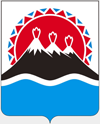 №О внесении изменений в  приложение к постановлению Правительства Камчатского края от 07.02.2014 № 66-П «Об утверждении перечня юридических лиц и индивидуальных предпринимателей Камчатского края, осуществляющих деятельность в сфере агропромышленного комплекса, пищевой и перерабатывающей промышленности, жестяно-баночного производства, а также имеющих крытые спортивные объекты с искусственным льдом, расположенные под воздухоопорной конструкцией, которым предоставляются сниженные тарифы на электрическую энергию»1.5УМП ОПХ "Заречное"п. Раздольный, Елизовский районпроизводство продукции животноводства, переработка продуктов питания, хранение картофеля и овощей4 3001.6ФГУП "Сосновское" Россельхозакадемиис. Сосновка, Елизовский район--’’--750 1.35ИП КФХ Марков с. Мильково, Мильковский районпроизводство продукции животноводства, переработка продуктов питания175Губернатор Камчатского края                                               В.И. ИлюхинЗаместитель Председателя Правительства Камчатского краяМ.А. СубботаМинистр финансов Камчатского краяС.Г. ФилатовМинистр экономического развития и торговли Камчатского краяД.А. КоростелевНачальник Главного правового управления Губернатора и Правительства Камчатского краяС.Н. Гудин